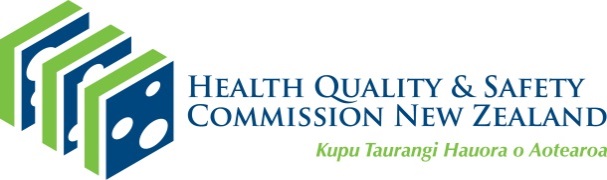 Aotearoa New Zealand national
paediatric early warning system 
 and paediatric vital signs chart User guideOctober 2022Contents	Document purpose	41.	Introduction and scope	52.	Chart overview	52.1.	Recording vital signs: scoring area	72.2.	Recording vital signs: non-scoring area	82.3.	Mandatory escalation pathway	82.4.	Modifications box	82.5.	National and local tools	83.	Clinical use of the PVSC	103.1.	Documenting scoring vital signs	103.2.	Documenting vital signs that do not contribute to the PEWS	163.3	Partial PEWS	203.4.	Accountability	203.5.	Modifying PEWS triggers	203.6.	Calculating the total score and using single-parameter triggers	213.7.	Escalating care	264.	Design and printing information	274.1.	Required amendments	274.2.	Allowable amendments	274.3.	Print specifications	284.4.	Colour specifications	29Figures Figure 1: Overview of the front of the draft paediatric vital signs chart	5Figure 2: Overview of the back of the draft paediatric vital signs chart	5Figure 3: Paediatric early warning score colour key	6Figure 4: Respiratory rate (example taken from 12+ years PVSC)	9Figure 5: Assessment of respiratory distress guide from the back of the PVSC	10Figure 6: Example of documenting respiratory distress	10Figure 7: Oxygen	11Figure 8: Respiratory support mode key as it appears on the back of all four PVSC	11Figure 9: Examples of oxygen documentation	11Figure 10: Oxygen saturation examples	13Figure 11: Heart rate examples	14Figure 12: Example of documentation of a central capillary refill of 3 or more seconds	14Figure 13: Blood pressure examples	15Figure 14: Level of consciousness examples	16Figure 15: Temperature example	16Figure 16: Assessment of pain tools on each chart	17Figure 17: PEWS recorded from an incomplete set of observations	19Figure 18: Initialling the chart	19Figure 19: Example of modification due to chronic condition	20Figure 20: Example of modification for a teenager with athletic bradycardia	20Figure 21: Space to indicate if a tamariki has an end-of-life pathway plan	20Figure 22: Escalation pathway	25Figure 23: Z-fold demonstrated with the PVSC	27TablesTable 1: PEWS score matrix	23Table 2: Allowable amendments to the PVSC	28Table 3: Colour specifications for the PVSC	30Published October 2022 by the Health Quality & Safety Commission, 
PO Box 25496, Wellington, New Zealand.Published under Creative Commons License CC BY-NC 4.0. This means you may share and adapt the material provided you give the appropriate credit, provide a link to the licence, and indicate if changes were made. You may not use the material for commercial use. For more information about this licence, see: https://creativecommons.org/licenses/by-nc/4.0/ 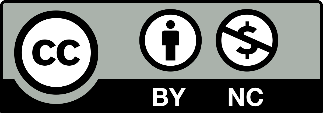 Document available online at: www.hqsc.govt.nz Enquiries to: info@hqsc.govt.nz 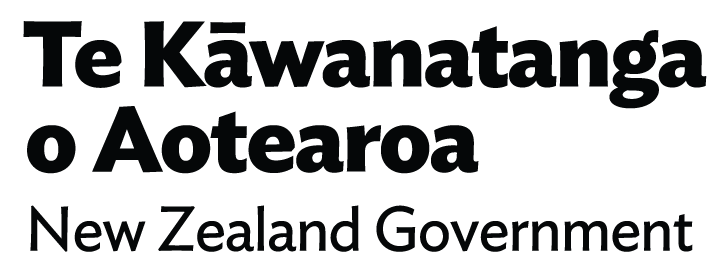 Document purpose This user guide is for any health professional implementing and improving paediatric early warning systems within Aotearoa New Zealand hospitals. It explains how to complete and use the draft paediatric vital signs chart.Introduction and scopeThe national paediatric vital signs chart (PVSC) and paediatric early warning system (PEWS) are tools for detecting clinical deterioration in tamariki receiving hospital care in Aotearoa New Zealand. This user guide explains how to complete and use the PVSC correctly. Begin the PVSC for any tamariki who is assessed as requiring measurement and recording of vital signs. Tamariki physiology alters as they age, impacting on the normal ranges for vital signs. As such there are four age-based PVSCs, which must be used for the correct age group:0–11 months1–4 years5–11 years12+ years.Tamariki who need to receive care in an intensive care unit or high dependency unit may not require a PVSC because these units usually have their own specific charts. The PVSC can be used in these settings, however for consistency the same parameters and scoring cut-offs for each vital sign should be used. Before a tamariki is transferred from an intensive care unit or high dependency unit to a ward area, chart the most recent set of vital signs on an age-appropriate PVSC and include a plan to address any ongoing abnormalities in a set timeframe.The total paediatric early warning score (PEW score) is calculated using measurements taken across seven vital sign parameters. The score increases as the vital signs deviate further from the normal zone. The total score triggers an escalating clinical response, so clinicians with the right skills can intervene and manage the tamariki’s deterioration promptly. The Health Quality & Safety Commission developed the PVSC, and paediatric early warning system based on the best available human factors and clinical evidence. Chart overviewThe PVSC is a two-sided document, printed front and back. Figures 1 and 2 illustrate the main areas of both sides. The four age-based PVSC all have the same layout. The vital sign parameter ranges differ by age, as does some of the content on the back.This section provides a brief overview of each chart area. For more detail about the clinical use of the PVSC, see section 3 of this guide.Figure : Overview of the front of the draft paediatric vital signs chart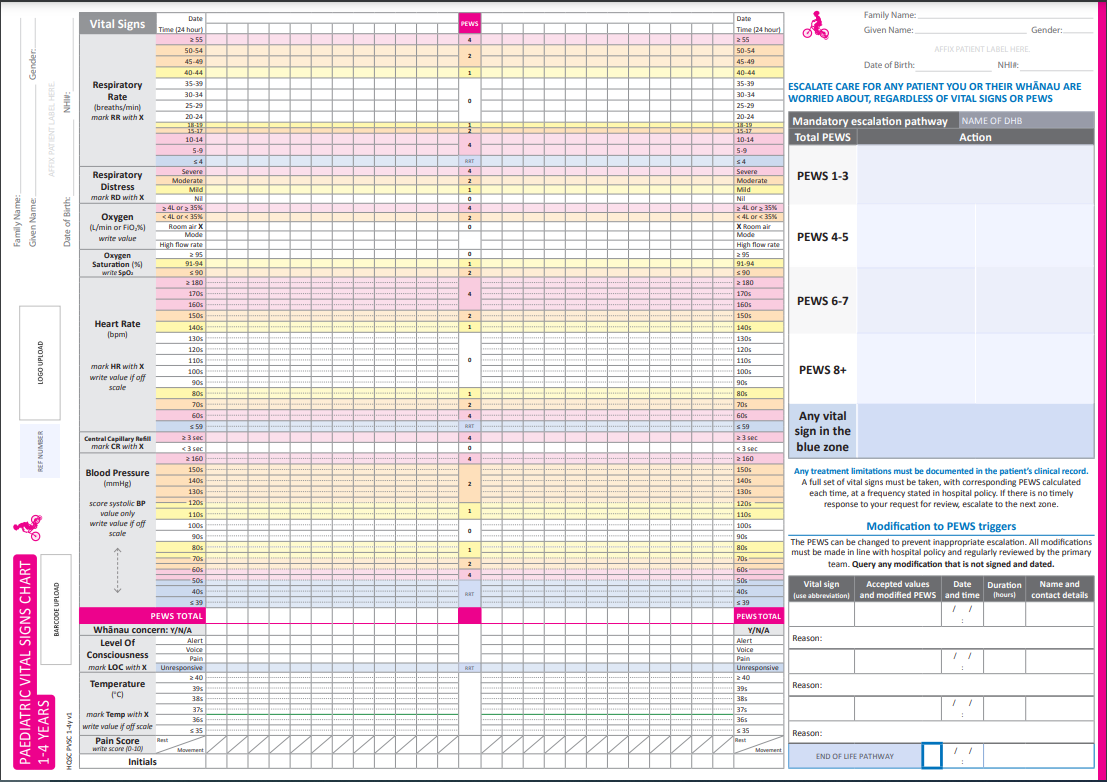 Figure : Overview of the back of the draft paediatric vital signs chart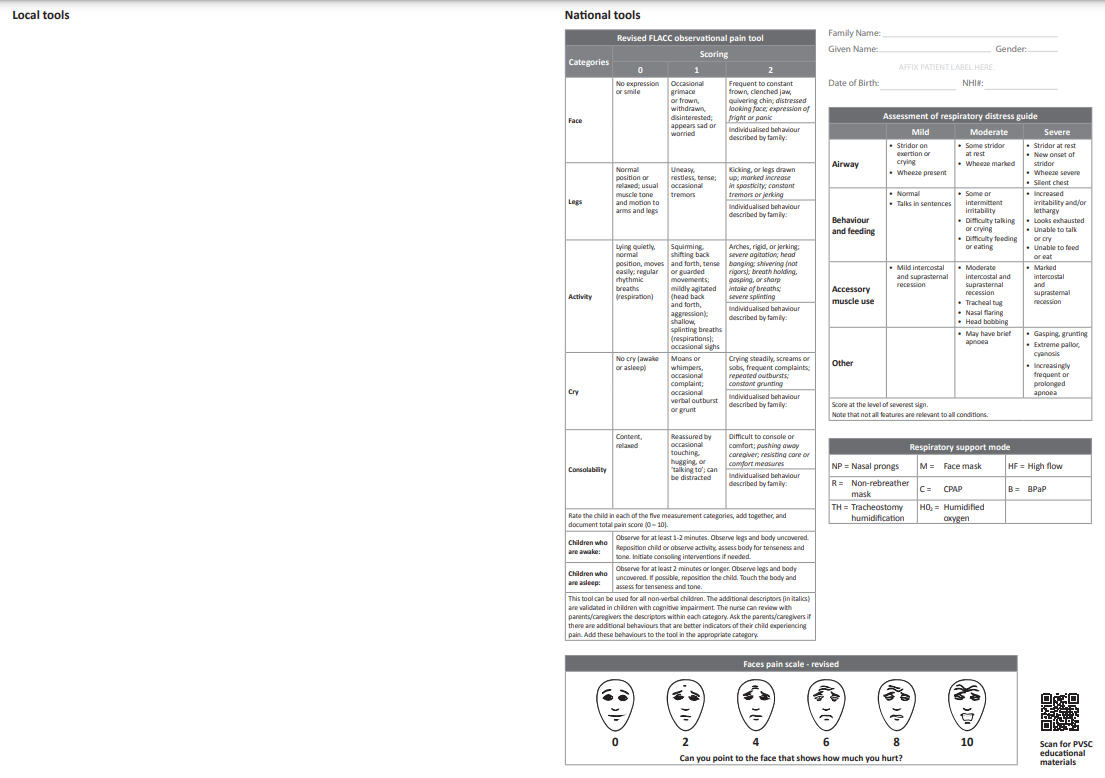 Recording vital signs: scoring areaThe purpose of the scoring area is to document the vital sign measurements of the core parameters that contribute to the total PEW score. The vital signs included for scoring are based on Bedside PEWS. These seven parameters are:respiratory raterespiratory distressoxygenoxygen saturationheart ratecentral capillary refillblood pressure. Where the observation plots on the chart determines its score: 0,1, 2 or 4. The score increases as the observation becomes more abnormal.When documentation in the scoring area is done in a clear and consistent manner it is easy to detect trends indicating improvement or deterioration in a tamariki’s condition. It is easier to visualise trends if you record using a symbol such as an ‘X’ rather than writing a numerical value (the exception being the oxygen saturation parameters where the numerical value is marked on the chart). However, if a measured value falls outside the range able to be plotted on the chart, it can still be recorded by writing the numerical value at the upper or lower margin of the chart area for that parameter.Scores for the individual parameters are then added to calculate the total PEW score, which is documented in the bottom row of the scoring area. Abnormal vital signs associated with a given score are also identified by the differently coloured zones on the chart. Individual vital sign parameters in blue zones trigger escalation actions that the escalation pathway sets out, regardless of the total score.The total PEW score reflects the sum of the scores from seven vital signs. As it is not always possible or necessary to obtain a complete set of observations, for example, a blood pressure in a distressed tamariki, there needs to be a way of indicating that an incomplete set of observations has been used to generate a score. The convention on this chart is to add a plus to the value recorded in the PEWS Total box, eg, 3+. See section 3.3 for more detail.Figure : Paediatric early warning score colour key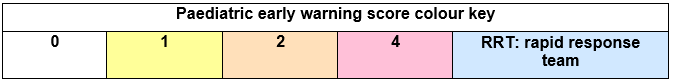 Recording vital signs: non-scoring areaThe purpose of the non-scoring area is to document the vital sign parameters that do not contribute to the total PEWS. These parameters are:whānau concernlevel of consciousnesstemperaturepain score.There is also space for the staff member recording the observations to enter their initials. More detailed documentation in the clinical notes will include name and designation.Mandatory escalation pathwayThe escalation pathway states the actions to be taken when a particular total PEW score is reached, or a blue zone observation occurs. An increasing total PEW score indicates a higher risk of deterioration. Each organisation defines for their own location what the response to each level of the escalation pathway will be, reflecting available resources and processes of care. This includes determining the correct emergency response terminology for the blue zone, for example, RRT.Modifications boxThe modifications box is used to individualise escalation triggers for tamariki with chronic disease or vital sign abnormalities that do not necessarily represent clinical deterioration. Modifications are usually only required for one vital sign parameter but can be made to several. They can be made for the duration of admission or can be time limited. They should be made after considering the potential risks associated with altering the score an abnormal parameter will generate. The process for making modifications, including who can make them, is defined locally.For example, a tamariki with a known cardiac condition resulting in lower oxygen saturation levels may trigger escalation of care inappropriately unless a single parameter modification for oxygen saturation is made. Caution: This area is not to be used to modify an overall score; it is only for individual vital sign parameters. See section 3.5 for more information.National and local toolsThe back of the PVSC is divided into two sections ‒ national and local tools. For sites using an electronic patient observation system, the method of accessing these tools needs to be locally determined if they are not able to be incorporated into the electronic system. For example, this may include posters in the clinical environment or laminated cards at computer stations.The national tools are an un-editable set of resources to support the consistent use, completion, and interpretation of vital signs on the front of the chart. The national tools are:assessment of respiratory distress guiderespiratory support mode abbreviationspain scores.The pain scoring tools vary between age-banded charts to reflect the appropriate tools to use for different age groups.The local tools section is editable, and the content is defined locally. It can be used to document non-scoring observations such as weight, blood sugar level, phlebitis score or pressure injury assessment. Associated guidance that explains how these observations are defined may be included. The multidisciplinary team will need to consider carefully what to include, if anything, in this space; it must be clinically relevant and enhance the care provided to the tamariki. If you are adding elements to this section, you will need support from your local communications team or design team. Clinical use of the PVSCThis section describes clinical use of the PVSC and includes: documenting vital signsmodifying PEWS triggers calculating PEW scoresmandatory escalation of care.Documenting scoring vital signs Instructions for documenting each vital sign parameter, the accepted abbreviation and the unit of measurement appear in the grey column to the left of the scoring area of the PVSC. Where measurements exceed the range on the chart write the numerical value on the chart at the upper or lower margin of the chart area for that parameter.Date and timeThe top two rows of the PVSC provide space for recording the date and time each set of observations were taken. Use the 24-hour clock format for the time. Be aware the columns are evenly spaced across the chart, but the time interval between observations may vary.Respiratory rateEach row of the scoring area for respiratory rate (Figure 4) represents a range associated with varying severity of abnormality. Note that the vital sign parameters vary between charts so pay careful attention to ensure the correct score is generated. Figure : Respiratory rate (example taken from 12+ years PVSC)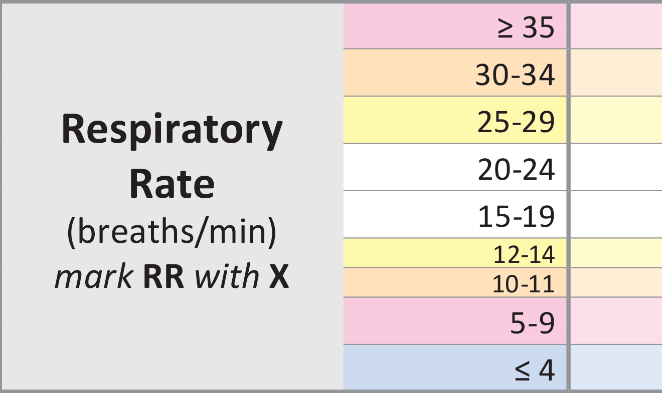 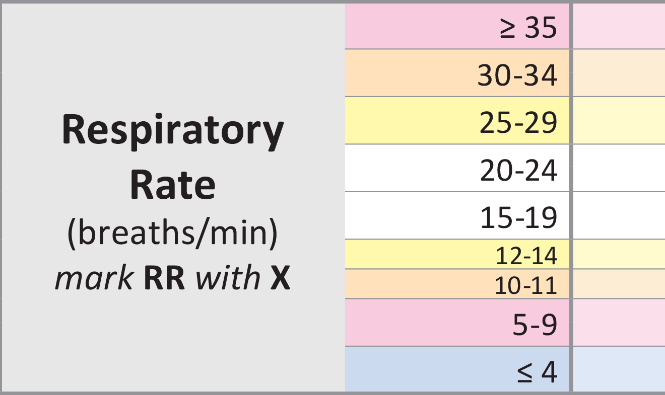 Respiratory rate = 18 breaths/minute, white zone, score 0  Respiratory rate = 27 breaths/minute, yellow zone, score 1Respiratory distressAssess the level of respiratory distress using the ‘Assessment of respiratory distress guide’ on the back of the chart (Figure 5), which is based on a tool developed by the Royal Children’s Hospital Melbourne. It is the same across all four age-based PVSC and is scored at the level of the most severe sign.Figure : Assessment of respiratory distress guide from the back of the PVSC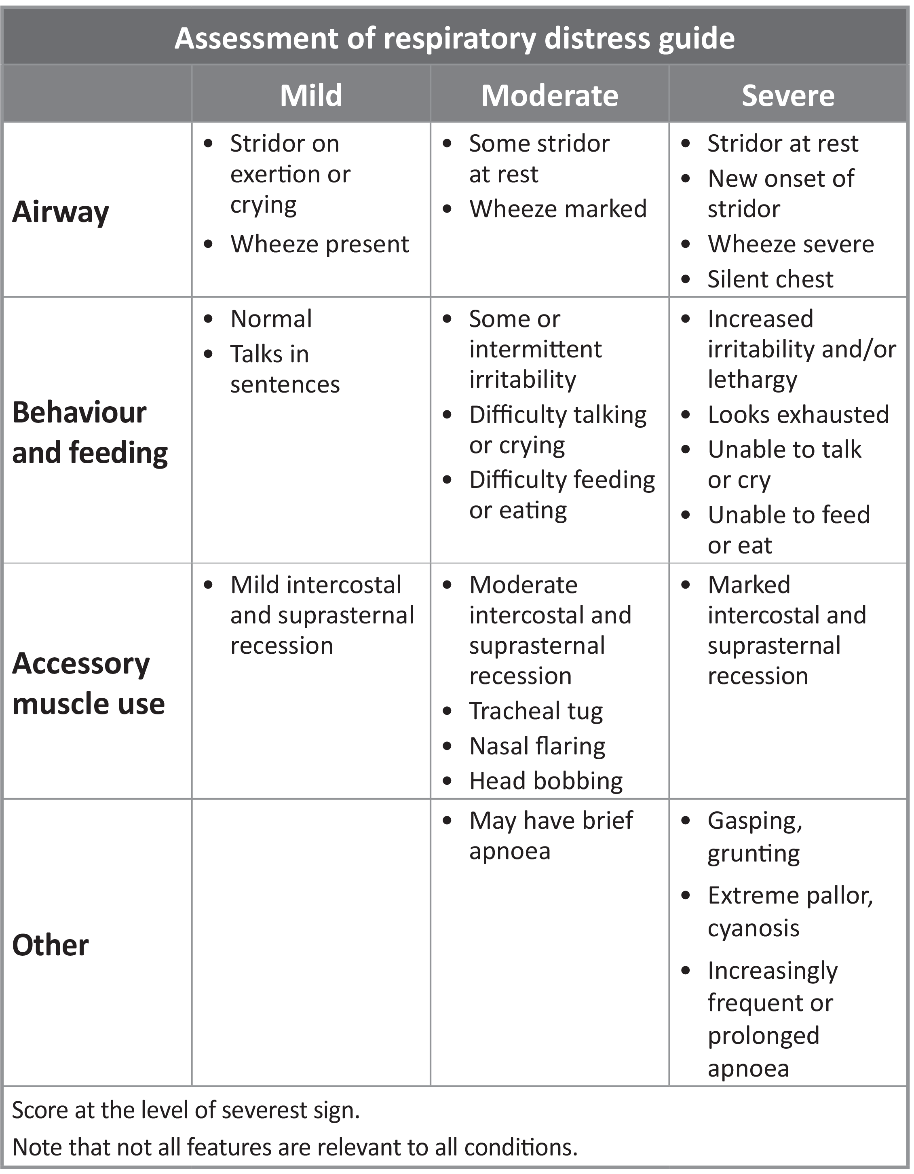 The level of respiratory distress can then be marked with an ‘X’ in the appropriate box (Figure 6). There are four levels of respiratory distress: nil, mild, moderate and severe. Figure : Example of documenting respiratory distress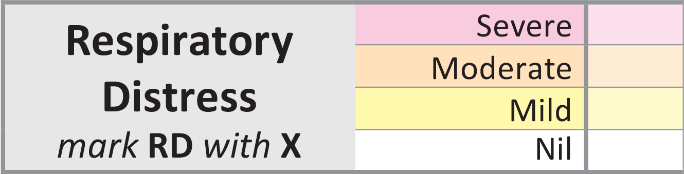 OxygenTamariki receive a variety of oxygen therapies and modes of respiratory support. The challenge is to provide a format that captures information correctly and accurately reflects the oxygen therapy in use. The oxygen score is based mainly on the FiO2, where an increasing oxygen requirement indicates a deterioration.In some tamariki, for example, receiving nasal prong oxygen, the flow rate is varied but the FiO2 remains unchanged at 100%. In another example, a tamariki may have high flow oxygen therapy in place, in this the flow rate is stable and the FiO2 is varied. This information can be recorded on the PVSC to generate a score for the oxygen parameter, and by recording the numerical value on the chart, the trend in the amount of respiratory support needed is visible. A tamariki on room air only is marked with an ‘X’ (Figure 7). Room air refers to no respiratory support at all.Figure : Oxygen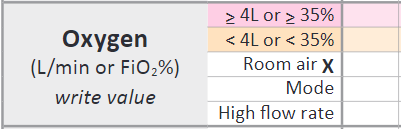 Record the mode of oxygen delivery using the abbreviations from the ‘Respiratory support mode’ panel on the back of the chart (Figure 8).Figure : Respiratory support mode key as it appears on the back of all four PVSC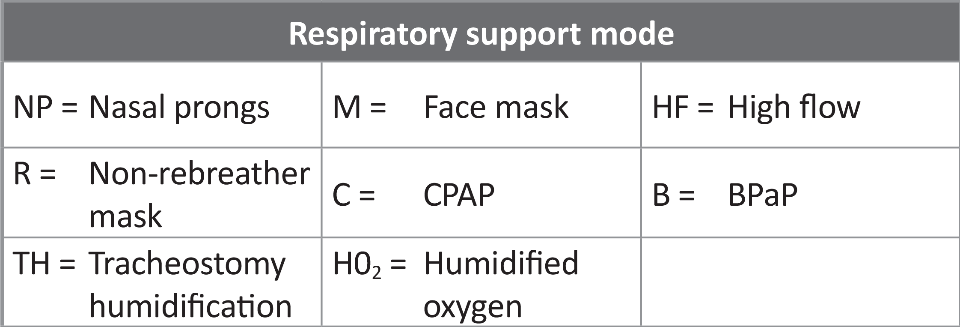 When a tamariki is receiving high flow oxygen therapy the weight-based flow rate is recorded in the high flow rate row. This allows the correct flow rate to be confirmed. The numerical value of the FiO2 being delivered while on high flow therapy can be recorded in either one of the two top boxes in the oxygen section, as appropriate. We have not allocated space to record the pressure (in cmH2O) being delivered to tamariki on CPAP (continuous positive airway pressure), although know that this may be varied during treatment. This is because it is uncommon for tamariki to receive CPAP outside a higher acuity area, where there is likely to be a different chart in use, and also due to space constraints on the chart. Examples of different oxygen therapies and how to record them are shown in Figure 9.Figure : Examples of oxygen documentation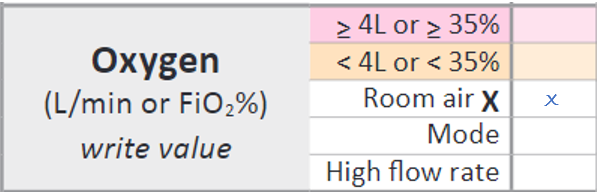 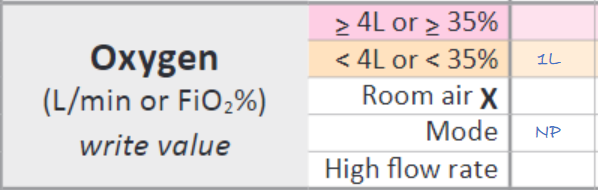 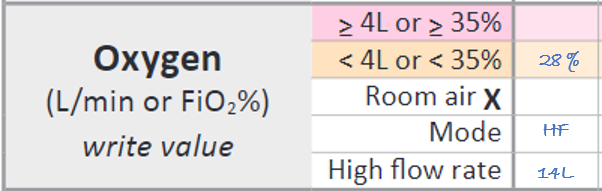 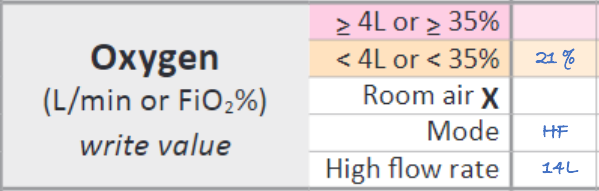 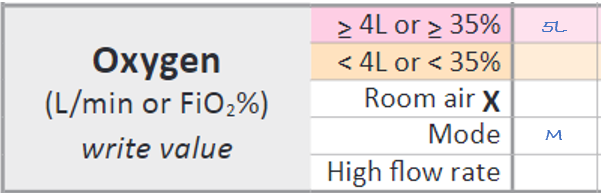 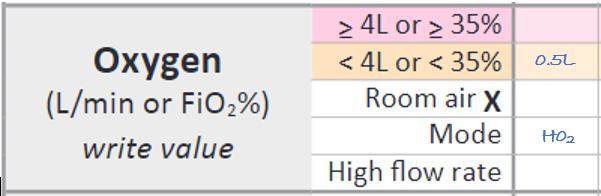 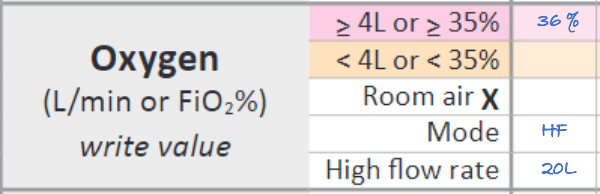 Oxygen saturationDocument the numerical value for oxygen saturation in the relevant box of the scoring area (Figure 10).Figure : Oxygen saturation examples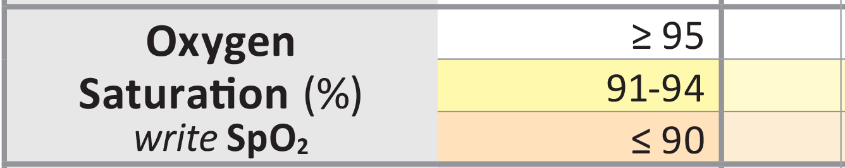 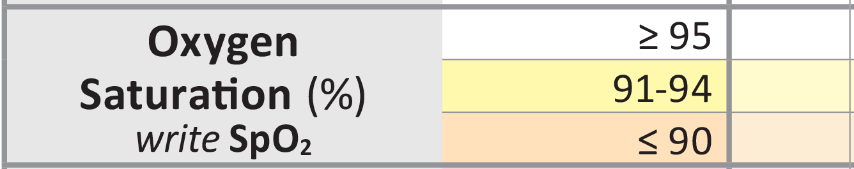 Heart rateDocument heart rate by placing an ‘X’ in the relevant box of the scoring area (Figure 11). Each row of the scoring area for heart rate corresponds to a numerical range of 10 (eg, a heart rate in the 70s, 80s, 90s). In this way, you can clearly identify the relevant coloured zone if the heart rate value falls exactly on the line between zones (eg, a heart rate of 80 beats per minute is within the 80s range so scores within the yellow zone). Figure : Heart rate examples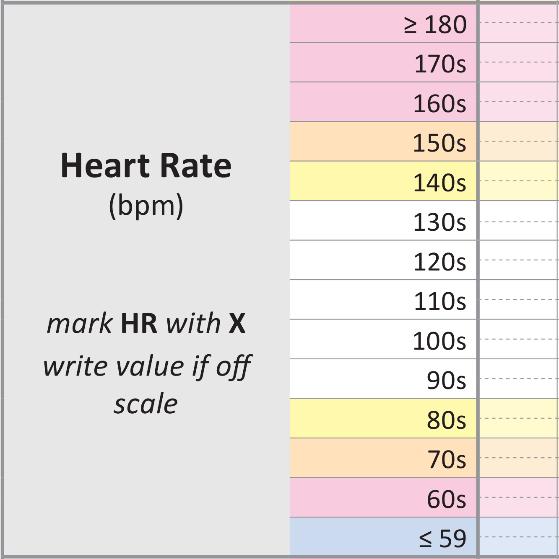 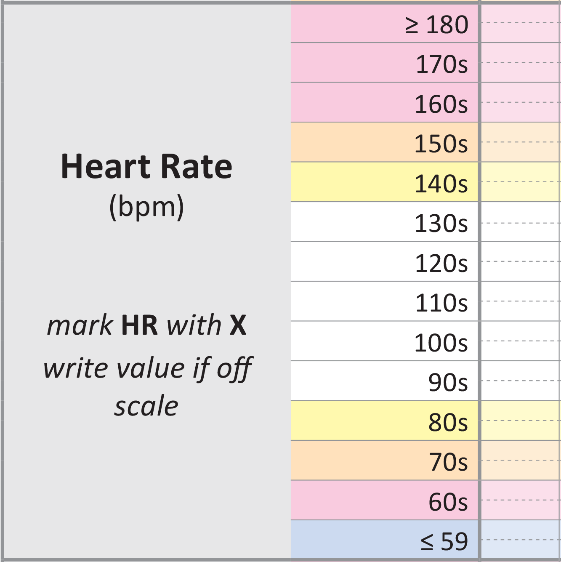 Heart rate = 96, white zone, score 0	    Heart rate = 80bpm, yellow zone, score 1Central capillary refillWhen looking at skin perfusion as a marker of cardiovascular status, the most accurate assessment is made by determining central capillary refill. This is obtained by pressing a finger on the central chest, holding for 5 seconds and releasing. The white blanched area should fully regain colour in under 3 seconds. The observation is marked with an ‘X’ according to the time taken (Figure 12). Figure : Example of documentation of a central capillary refill of 3 or more seconds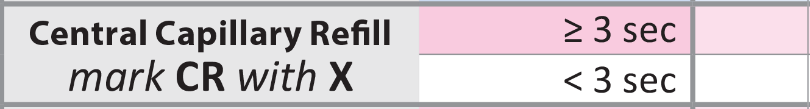 Blood pressureThe systolic blood pressure is the measurement used to generate a score for this vital sign. Document both systolic and diastolic on the chart as this is important clinical information. Measure blood pressure using an appropriate size of cuff for the tamariki and document the cuff size on their care plan.Each row of the scoring area for blood pressure corresponds to a numerical range of 10 
(eg, a systolic blood pressure in the 90s, 100s, 110s). At times coloured zones change in the middle of a row as in one of the examples below, where the zone change is 125. That is, 124 is in the yellow and 125 is in the orange. If the observation plots on the line, score according to the colour above. Figure : Blood pressure examples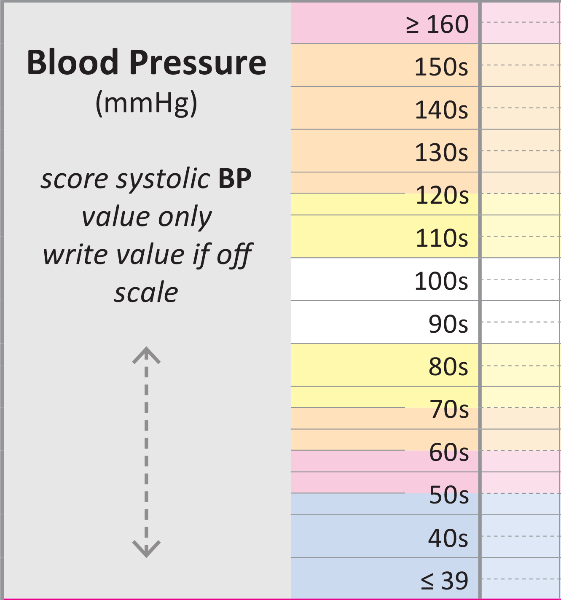 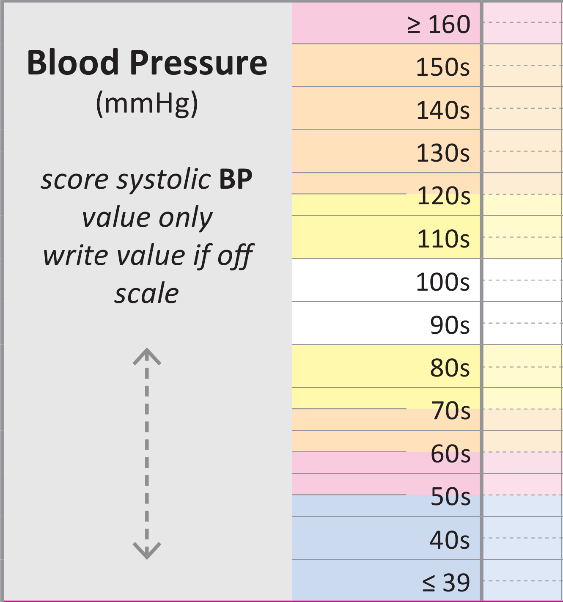   BP = 105/70, white zone, score 0 	     BP = 125/75, orange zone, score 2Documenting vital signs that do not contribute to the PEWS Whānau concernY = Yes    N = No   A = absentThis section requires staff to check in with whānau as to whether they have any concerns about their tamariki’s condition. Asking regularly gives whānau the opportunity to speak up and voice concern. Sharing the PVSC with whānau as part of the admission and orientation process, and when completing observations, supports communication, helps understanding and encourages partnership. If there is concern, mark with a Y on the chart. Escalation of this concern can occur, even if the other observations and the total PEW score are normal. Staff may find that with listening to the concern, explanation or further discussion alleviates it. Document detail in the progress notes, including any action taken because of the concern being raised. If there is no concern mark with an N. If whānau members are absent mark with an A. This can then act as a reminder for other staff to check in with whānau when they return.The whānau concern section of the PVSC needs to link in with local organisation policy regarding Kōrero mai processes to support patient, family and whānau escalation of concerns.Level of consciousnessAssess level of consciousness using the alert, voice, pain or unresponsive (AVPU) scale. Document your assessment by placing an ‘X’ in the relevant box of the scoring area 
(Figure 14). If the tamariki is asleep this can also be noted. Once you have assessed the tamariki and determined them to be sleeping normally, annotate ‘Asleep’ on the chart within the alert section of ‘Level of Consciousness’. An example of this is when you enter the room you see a baby stir to the noise but not wake fully. It is important to assess a tamariki closely and not assume they are sleeping. Figure : Level of consciousness examples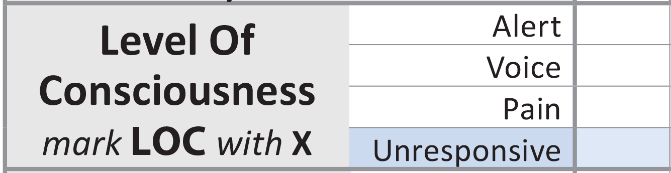 Temperature Measure temperature using a consistent method each time (eg, oral, axillary, tympanic) and record the method in the care plan. Document temperature by placing an ‘X’ in the relevant position on the chart. Figure 15 shows the documentation of 38.5°C. You may also choose to write the actual value, to one decimal place, on the chart, but if doing so always write it above the X. For temperatures that are outside the plottable area write the actual value, to one decimal place, on the chart.Figure : Temperature example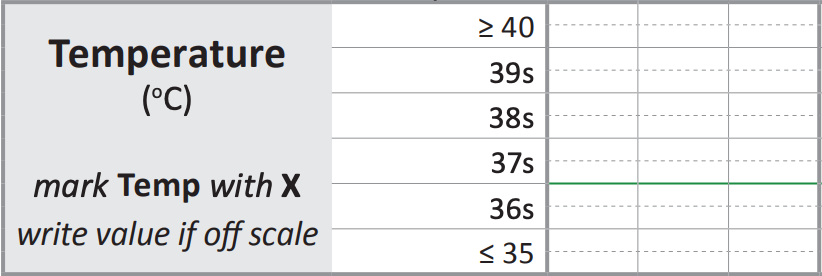 Pain score Record pain on the PVSC to help interpret abnormal vital signs and manage the tamariki’s pain effectively. The PVSC includes three pain scoring tools: the Numerical rating scale, Faces pain scale-revised and the revised FLACC observation pain tool. The score is documented at rest and with movement. Many clinicians will be familiar with the FLACC observational pain tool, but note the revised version is included here. This is an objective tool that has been validated for use in non-verbal and cognitively impaired tamariki. Therefore, it can be used both for a four-month-old baby and a seven-year-old tamariki with global developmental delay, for example.The tool used depends in part on the tamariki’s age (Figure 16). The age reflects the required cognitive ability of tamariki to be able to use the numeric and faces tool. The tool being used for an individual tamariki can be documented in their care plan. Figure : Assessment of pain tools on each chart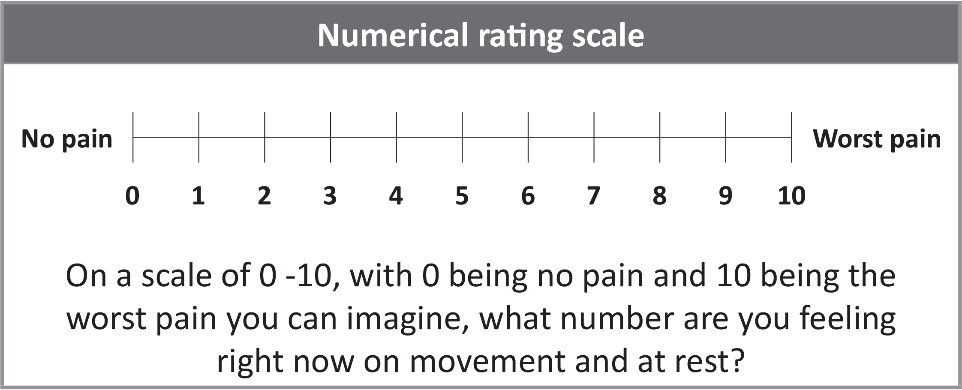 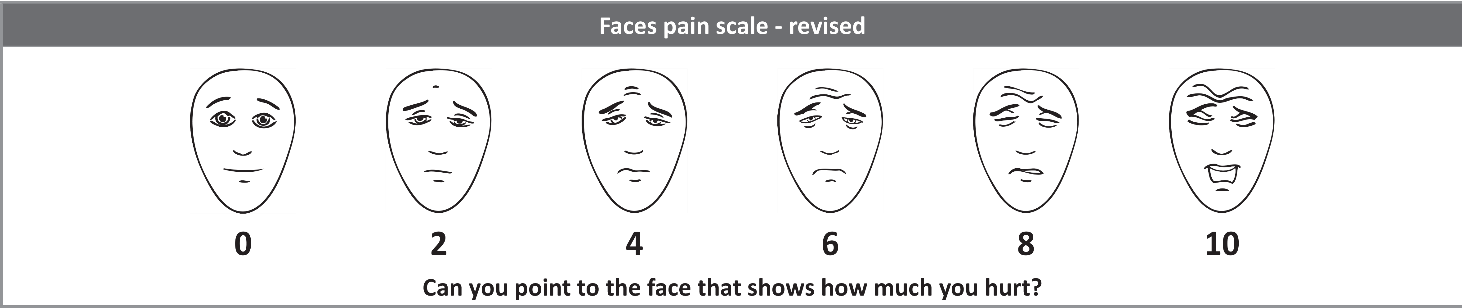 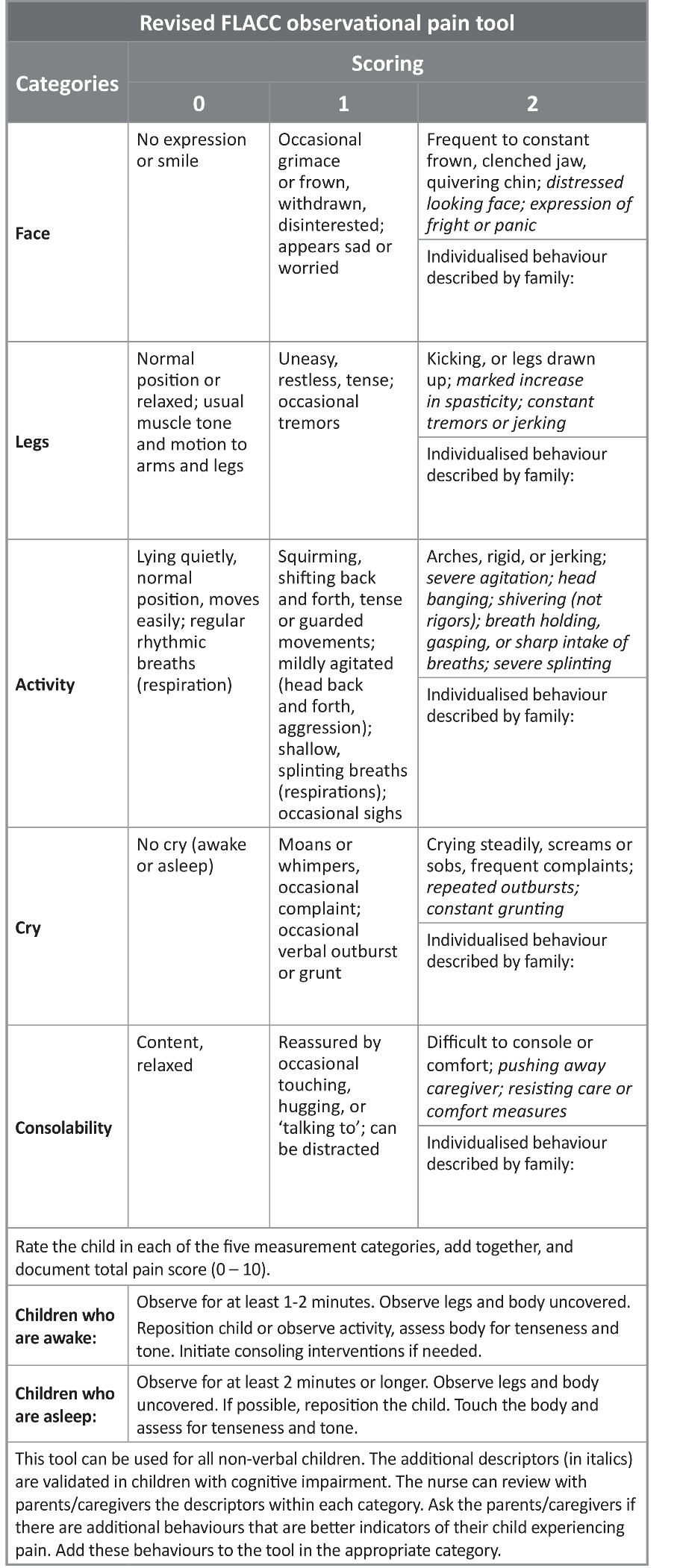 3.3	Partial PEWSSome sets of observations will not include measurement of all the parameters required to calculate a total PEWS. The risk of not indicating that a score is based on an incomplete set of observations is that the user may underestimate how unwell the tamariki is and use an escalation pathway lower than what is required. In this situation the PEWS from an incomplete set of observations is indicated by a plus (+) (Figure 17), and the user should act on the escalation pathway mandated by this score. They should also consider whether any other actions need to be taken, including completing the full set of observations, and follow local monitoring policy on what observations are required for specific circumstances.Multiple sets of partial observations may occur in certain circumstances, for example, taking a series of blood pressure measurements after adjustment of medication. However, this practice should be the exception rather than the rule, to maintain the value of the PEWS.Figure : PEWS recorded from an incomplete set of observations 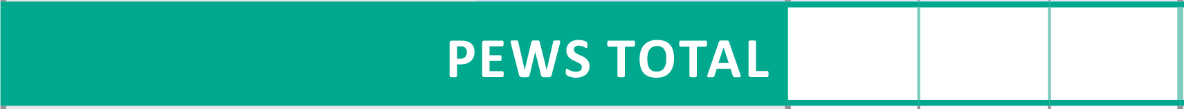 3.4.	Accountability To fulfil documentation requirements, the clinician who undertook the observations must place their initials at the bottom of the chart (Figure 19).Figure : Initialling the chart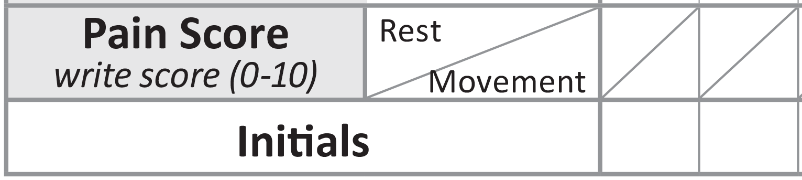 3.5.	Modifying PEWS triggersIt is possible to modify the PEWS triggers for individual tamariki when chronic disease, or abnormal vital sign parameters are present that do not necessarily represent clinical deterioration. This section of the chart is to capture what is ‘normally abnormal’ for a tamariki. Individual vital sign parameters are altered, not total PEW scores.When making modifications, consider the clinical risk to the tamariki of normalising an abnormal vital sign. This risk is mitigated by discussing modifications with a senior clinician and reviewing them at regular intervals, so they remain appropriate as the tamariki’s condition changes. Document the duration for which modifications apply to ensure there is a timely clinical review. Local policy on modifying PEWS triggers should be in place to ensure practice is appropriate for your local population and hospital context. This includes identifying which clinicians can make a modification and how often modifications need to be reviewed. Please ensure that clinicians tasked with making modifications have received appropriate education.When a new PVSC is used, the modifications will need to be reviewed, redocumented and signed if they are still applicable. Staff should not just assume modifications remain in place. Figures 19 and 20 give examples of appropriate documentation.Note: If a tamariki is unwell and generating high PEW scores, they are likely to remain high until treatment takes effect. In this situation, do not use the modification section to stop escalation. Rather, the review generated by the high PEW score should result in an understanding of why the PEW score is elevated and clear documentation in the patients notes of a treatment plan. This should include specific signs of further deterioration that should be notified, who should be called, and a recommended time for the next review. Having a modification in place should not stop staff calling a clinical emergency if a parameter enters the blue zone, or if staff feel a significant deterioration is imminent.Figure : Example of modification due to chronic condition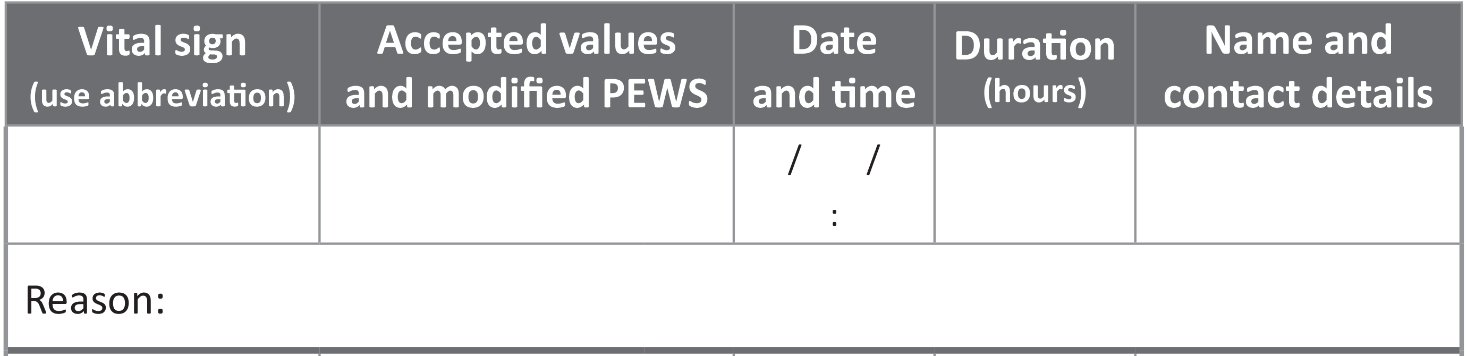 Figure : Example of modification for a teenager with athletic bradycardia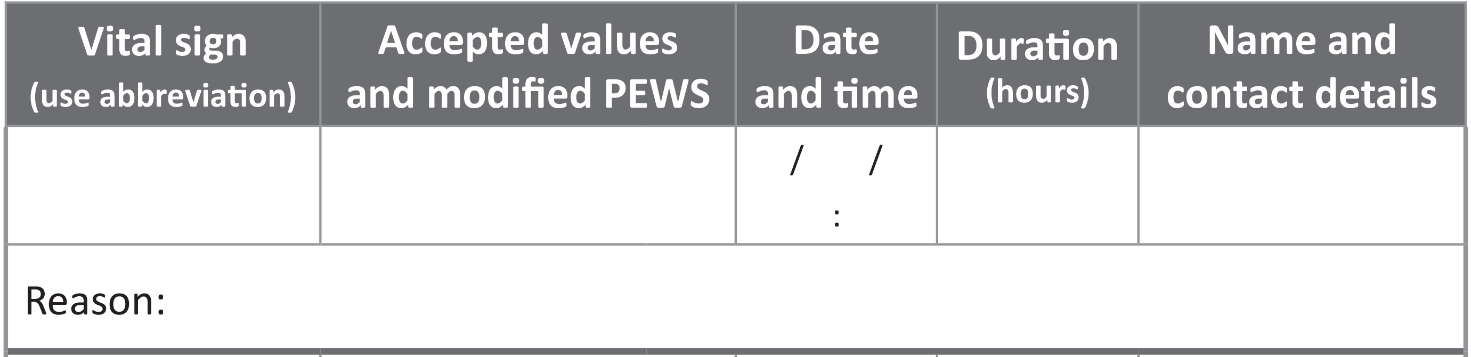 There is also a space to accommodate the tamariki receiving palliative care. Underneath the modification section is the ability to identify if a tamariki is on an end-of-life pathway (Figure 21). This section is editable to reflect the terminology and pathway that reflects the organisational policy.Figure : Space to indicate if a tamariki has an end-of-life pathway plan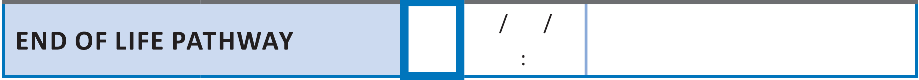 3.6.	Calculating the total score and using single-parameter
triggersEach scoring vital sign parameter has coloured zones (white, yellow, orange and red) that are associated with a score of 0, 1, 2 or 4, respectively. Add together the score for each of the seven vital sign parameters to get a total PEW score. The total score can trigger action according to the escalation pathway. The PVSC has single parameter triggers, which are any observations falling in the blue zone. The blue zone is not associated with a score because any parameter in the blue zone indicates severe deterioration and requires an emergency response. Table 1 illustrates the PEWS matrix across the four charts. Table : PEWS score matrixPEWS matrix: 0‒11 monthsHF = high flow; RRT = rapid response team.PEWS matrix: 1‒4 yearsHF = high flow; RRT = rapid response team.PEWS matrix: 5‒11 yearsHF = high flow; RRT = rapid response team.PEWS matrix: 12+ yearsHF = high flow; RRT = rapid response team.3.7.	Escalating careAn increase in the total PEW score indicates the potential or actual deterioration in the tamariki’s condition, and warrants an escalation in their care. The PVSC displays locally determined mandatory escalation pathways depending on the total PEW score (Figure 22). However, care can be escalated regardless of the total PEW score, including activating an emergency response, if there is significant whānau or staff concern.Figure : Escalation pathway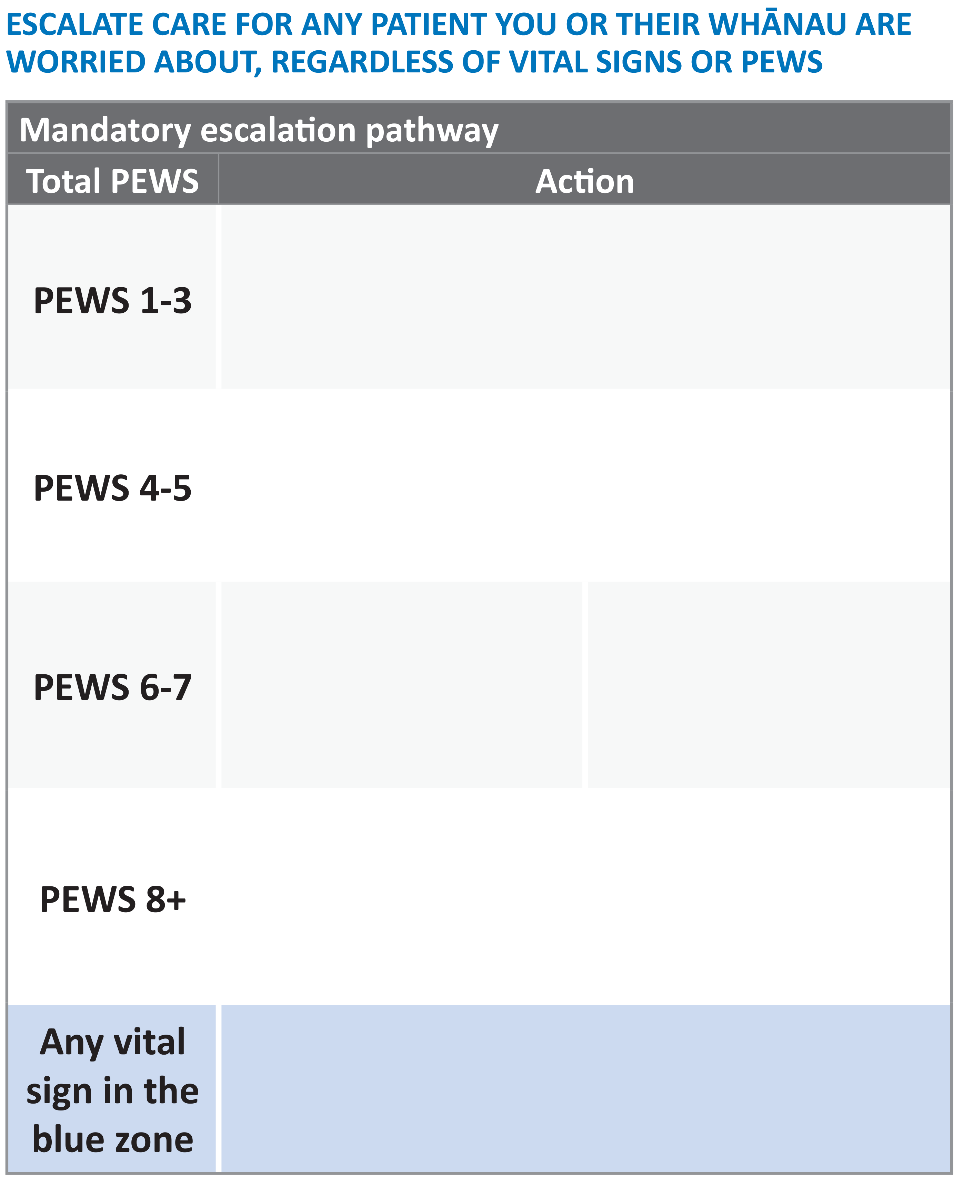 Design and printing informationThis section provides information about design and print requirements for the PVSC. Your organisation needs to develop an escalation pathway appropriate to your local area before you can use it clinically. You can make a few other amendments according to locally agreed policy and practice. The details that follow cover: required amendmentsallowable amendments print specifications.Required amendmentsThe escalation pathways should be developed with the clinicians using the PVSC and reflect local systems and practice. The pathway should use unambiguous language, and briefly and clearly state expected actions and responses for each range of PEW score. Enter the pathway in the ‘Action’ area of the chart (provided as an editable PDF). Use the guidance document, Paediatric early warning system escalation mapping tool, to develop the response for each level of physiological abnormality.Allowable amendmentsTable 2 sets out the amendments you may make to the PVSC.Table 2: Allowable amendments to the PVSCPrint specificationsThe chart must be professionally printed to the following specifications:paper size A3 landscapedouble-sided (front and back)minimum paper quality 150gsm (uncoated stock) fold: chart is creased twice at 205 mm and 310 mm (from the left-hand edge) and then Z-folded in front along these creases (Figure 24)hole-punched left-hand side with two holesno print offset required.Figure : Z-fold demonstrated with the PVSC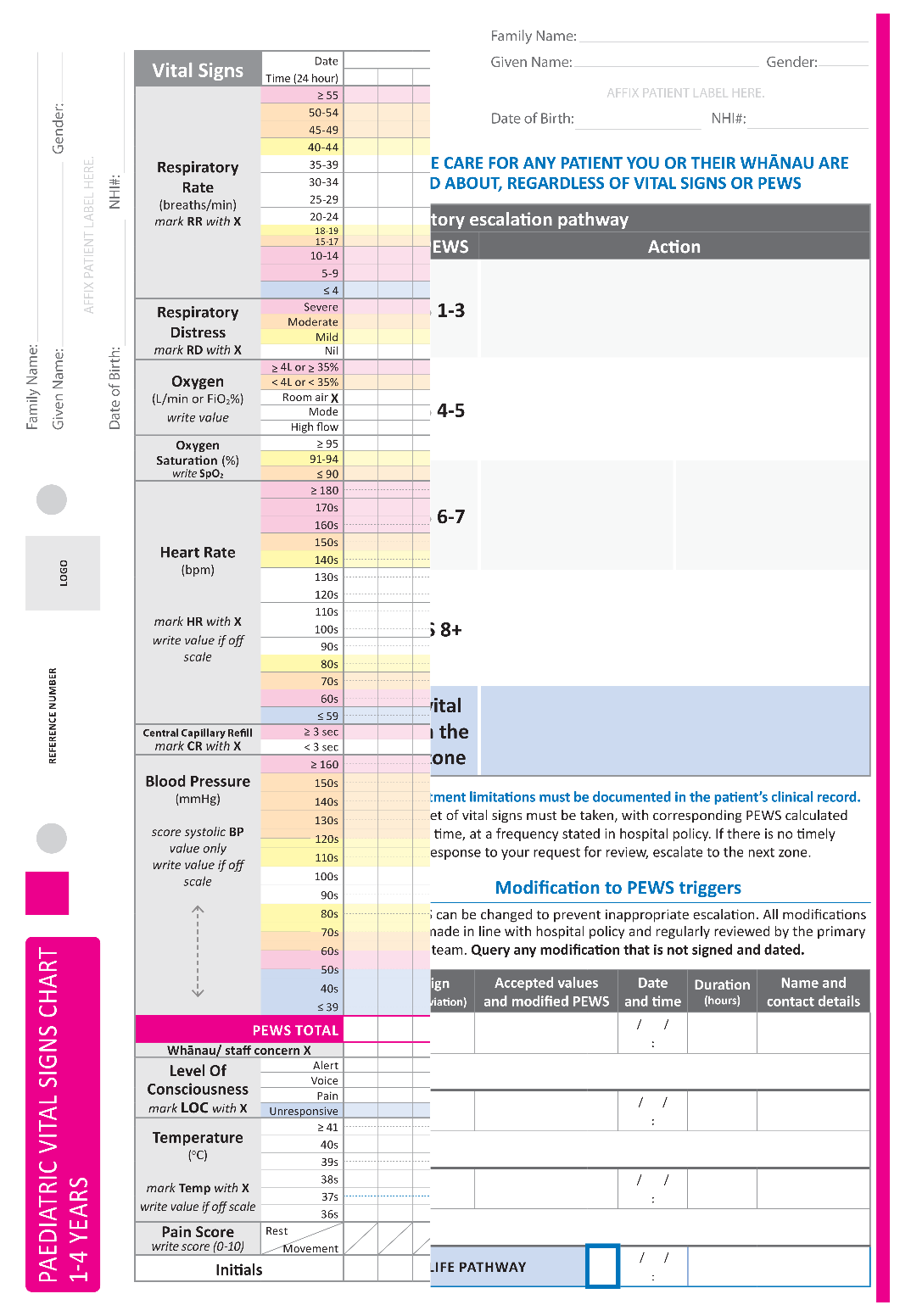 Colour specificationsCMYK (cyan, magenta, yellow and black) and RGB (red, green, blue) are two different ways of achieving a particular colour. Most printers print in CMYK and most screens display RGB. The PVSC was designed using CMYK colour because it is intended for print use. The CMYK colour values listed in Table 3 are used at 60 percent tint on the scoring area of the chart to enable clear documentation with a black or blue ball point pen. The colour values are used at 100 percent tint in the other sections of the chart, such as the columns to the right and left of the scoring area, and the left-hand column of the escalation pathway. If you want to use the colours in a screen display format, the CMYK values will need to be converted to RGB values (see Table 3). The CMYK and RGB colours have been used to shade the boxes Table 3 and you will see there are minor differences. This is to be expected. You can select RGB values in Word documents using the ‘More Colors’ option in the shading or font colours tabs. Open ‘More Colors’ then select ‘Custom’ and insert the RGB values.Table 3: Colour specifications for the PVSC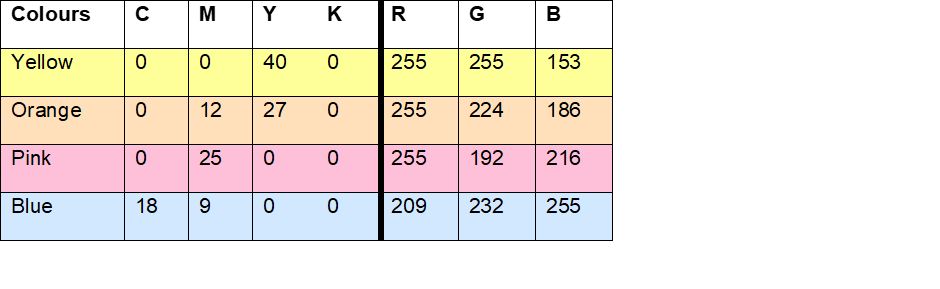 Age-based PVSCNumericalFaces pain scaleRevised FLACC0‒11 monthsNoNoYes1‒4 yearsNoYesYes5‒11 yearsYesYesYes12+ yearsYesYesYesScoreRRT4210124RRTZoneBlueRedOrangeYellowWhiteYellowOrangeRedBlueRespiratory rate 910‒1920‒2425‒2930‒4950‒5455‒69 70Respiratory distressNilMildModerateSevereOxygenRoom air< 4 L/min or< HF 35% 4 L/min or HF 35%Oxygen saturation 9091‒94 95Heart rate50‒5960‒7980‒8990‒109110‒159160‒169170‒179 180Capillary refill time< 3 sec 3 secBlood pressure 4950‒5455‒6465‒7475‒99100‒119120‒149 150ScoreRRT4210124RRTZoneBlueRedOrangeYellowWhiteYellowOrangeRedBlueRespiratory rate 45‒1415‒1718‒1920‒3940‒4445‒54 55Respiratory distressNilMildModerateSevereOxygenRoom air< 4 L/min or< HF 35% 4 L/min or HF 35%Oxygen saturation 9091‒94 95Heart rate50‒5960‒6970‒7980‒8990‒139140‒149150‒159 160Capillary refill time< 3 sec 3 secBlood pressure 5455‒6465‒7475‒8990‒109110‒124125‒159 160ScoreRRT4210124RRTZoneBlueRedOrangeYellowWhiteYellowOrangeRedBlueRespiratory rate 45‒1112‒1415‒1920‒2930‒3435‒44 45Respiratory distressNilMildModerateSevereOxygenRoom air< 4 L/min or< HF 35% 4 L/min or HF 35%Oxygen saturation 9091‒94 95Heart rate40‒4950‒5960‒6970‒7980‒129130‒139140‒154 155Capillary refill time< 3 sec 3 secBlood pressure 5455‒6970‒7980‒8990‒119120‒139140‒169 170ScoreRRT4210124RRTZoneBlueRedOrangeYellowWhiteYellowOrangeRedBlueRespiratory rate 45‒910‒1112‒1415‒2425‒2930‒34 35Respiratory distressNilMildModerateSevereOxygenRoom air< 4 L/min or< HF 35% 4 L/min or HF 35%Oxygen saturation 9091‒94 95Heart rate30‒3940‒4950‒5960‒6465‒109110‒119120‒134 135Capillary refill time< 3 sec 3 secBlood pressure 6465‒6970‒8485‒99100‒134135‒149150‒189 190Chart areaAllowable amendmentLeft-hand marginFor scanning purposes, you may add a barcode or QR code. Left-hand marginYou may add a black-and-white version of the organisational logo below patient label. Do not use coloured logos because they add visual clutter and distract from the main purpose of the chart.Central column of the scoring areaYou may replace ‘RRT’ with a locally relevant number or acronym, eg, ‘777’. Note there is only space for three characters. Beside ‘Mandatory escalation pathway’ headingIf you have different escalation pathways for different hospitals, you can add the name of the hospital next to this heading.Right-hand bottom cornerYou can replace ‘End-of-life pathway’ with your relevant local terminology.Back of chart: 
‘Local tools’This space can be edited to include locally defined parameters or tools. Do this in conjunction with your communications team or design team.